Презентация проекта «Горки – здоровый город»В рамках международного молодежного патриотического проекта «Дорогами памяти и славы» на площади возле ДК БГСХА представлена презентация проекта "Горки- здоровый город".Медицинскими работниками УЗ «Горецкий рай ЦГЭ», УЗ «Горецкая ЦРБ»  организована работа информационно-образовательной площадки «Время выбирать здоровье», на которой молодежи рассказали о роли здорового образа жизни в профилактике неинфекционных заболеваний, об ответственности граждан за свое здоровье, особое внимание уделялось вопросам иммунопрофилактике  инфекционных заболеваний.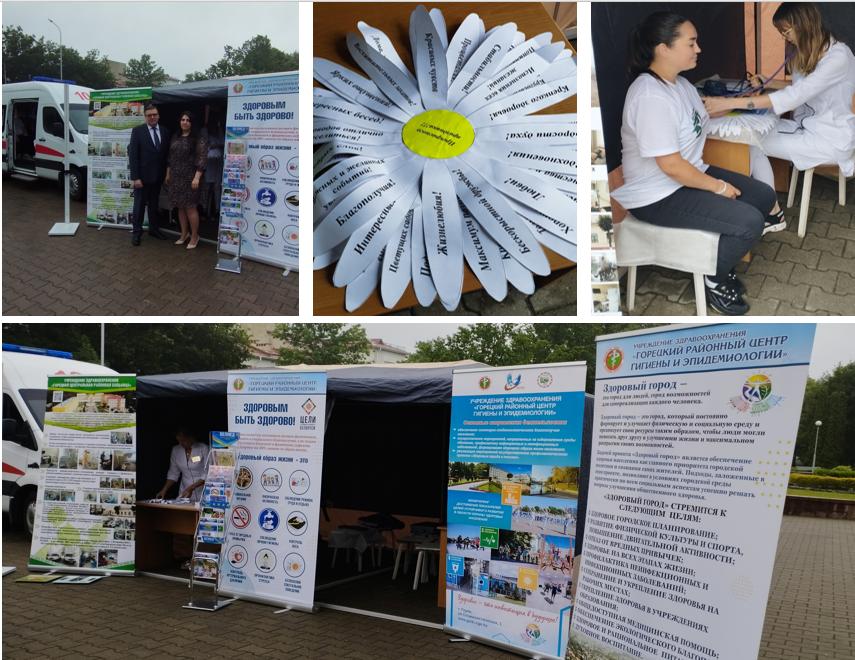 